„Te, tegyél érte!” – klímatudatosságot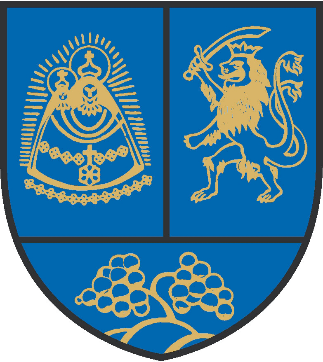 erősítő lakossági szemléletformálásCelldömölkönProjekt azonosító: KEHOP-1.2.1-18-2018-00093JELENTKEZÉSI LAPCELLDÖMÖLK VÁROS ÖNKORMÁNYZATA ÁLTAL MEGHIRDETETT KLÍMAVÉDELMI VETÉLKEDŐREJELENTEZÉSI HATÁRIDŐ: 2021. december 3.Iskola neve: …………………………………………………………………………………………………Csapat neve: …………………………………………………………………………………………………Osztály: …………………………………………………………………………………………………Csapat létszáma:……………………………………………………………………………….Kapcsolattartó tanár neve: …………………………………………………………………….	címe:……………………………………………………………………………………	telefonszáma: …………………………………………………………………………..	e-mail cím: ……………………………………………………………………………..A jelentkezési lapot elektronikus úton a ziembicki.dora@celldomolk.hu e-mail címre kell beküldeni.Az jelentkezési laphoz adatkezelési tájékoztató is tartozik.A VETÉLKEDŐ AZ AKTUÁLIS JÁRVÁNYÜGYI ELŐÍRÁSOK BETARTÁSÁVAL KERÜL MEGRENDEZÉSRE.További információ:Celldömölki Közös Önkormányzati HivatalSzalai-Ziembicki Dóra oktatási és közművelődési szakreferens9500 Celldömölk, Városháza tér 1.tel.: 95/ 777-809e-mail: ziembicki.dora@celldomolk.huADATKEZELÉSI TÁJÉKOZTATÓKözös adatkezelő:	Celldömölki Közös Önkormányzati Hivatal székhely: 9500 Celldömölk, Városháza tér 1., képviseli: Farkas Gábor jegyző 				e-mail cím: celldomolk@celldomolk.hu				telefon: 95/777 810Az adatkezelés célja: A Celldömölk Város Önkormányzata által, 2021. novemberében és decemberében meghirdetett Klímavédelmi Vetélkedő lebonyolítása.Az adatkezelés jogalapja: tájékoztatom, hogy személyes adatainak kezelése közérdekű vagy az adatkezelőre ruházott közhatalmi jogosítvány gyakorlásának keretében végzett feladat végrehajtásához szükséges; (GDPR 6. cikk (1) bek. e) pont).Az általunk kezelt személyes adatok: a kapcsolattartó neve, kapcsolattartó címe, kapcsolattartó telefonszáma, kapcsolattartó e-mail címe.Adatfeldolgozó: A személyes adatok rögzítésre kerülnek az önkormányzat KEHOP-1.2.1-18-2018-00093 azonosító számú pályázatának elszámolásához. Adatkezelés időtartama: Az eljárás során keletkezett iratok megőrzési ideje a Celldömölki Közös Önkormányzati Hivatal Egyedi Iratkezelési Szabályzata alapján 10 év.Adatkezeléssel kapcsolatos jogok:joga van ahhoz, hogy részletesen tájékozódhasson minden tényről, amely az Ön személyes adatainak kezelésével kapcsolatos (a személyes adatai kezelésének céljáról és jogalapjáról, az adatkezelésre és adatfeldolgozásra jogosult személyek köréről, az adatkezelés időtartamáról, az adatok megismerésére jogosult személyek köréről, az Ön adatkezeléssel kapcsolatos jogaira és jogorvoslati lehetőségeire, valamint a vonatkozó főbb jogszabályi helyekről),kérheti a személyes adatainak kiegészítését, helyesbítését, törlését vagy kezelésének korlátozását, joga van az adathordozhatósághoz (amennyiben a személyes adatok kezelése automatizált módon történik), a törvényben meghatározott esetekben tiltakozhat az Ön személyes adatainak kezelése ellen, illetve jogosult arra, hogy személyes adatainak kezeléséhez adott hozzájárulását bármikor ingyenesen visszavonja. A hozzájárulás visszavonása nem érinti a visszavonás előtti – hozzájáruláson alapuló – adatkezelés jogszerűségét.joga van továbbá a felügyeleti hatósághoz panaszt benyújtani (Nemzeti Adatvédelmi és Információszabadság Hatóság, http://naih.hu, telefonszám: +36 (1) 391-1400, postacím: 1363 Budapest, Pf.: 9., e-mail: ugyfelszolgalat@naih.hu), illetve jogorvoslatért bírósághoz fordulni. Az adatvédelmi perek elbírálása a törvényszék hatáskörébe tartozik, a per – az Ön választása szerint – az Ön lakhelye vagy tartózkodási helye szerinti törvényszék előtt is megindítható. A lakóhelye vagy tartózkodási helye szerinti törvényszéket megkeresheti a http://birosag.hu/ugyfelkapcsolati-portal/birosag-kereso oldalon. Amennyiben Ön külföldi állampolgár, úgy a lakhelye szerint felügyeleti Hatósághoz is benyújthatja panaszát.Felhívom figyelmét, hogy nem köteles a személyes adatok megadására, azonban személyes adatainak hiányában a jelentkezést nem tudjuk fogadni.A Celldömölki Közös Önkormányzati Hivatal a neki megadott személyes adatokat nem ellenőrzi. A megadott adatok megfelelősségéért kizárólag az azt megadó személy felel. Tájékoztatom, hogy a személyes adatokhoz szigorúan korlátozott a hozzáférés a jogosulatlan megismerés, a személyes adatok jogosulatlan megváltoztatása, illetve jogosulatlan felhasználása megelőzésére. Az adatokat elsődlegesen a Celldömölki Közös Önkormányzati Hivatal, illetve belső munkatársai, az adatfeldolgozással megbízott személyek jogosultak megismerni, azokat nem teszik közzé, harmadik személyek részére nem adják át és csak az Adatkezelési nyilatkozatban meghatározott célokra használják, illetve használhatják fel.Kérjük Önt, hogy mielőtt a felügyeleti hatósághoz vagy bírósághoz fordulna panaszával – egyeztetés és a felmerült probléma minél gyorsabb megoldása érdekében – keressen meg bennünket.A személyes adatok kezelése tekintetében a főbb irányadó jogszabályok a természetes személyeknek a személyes adatok kezeléséről szóló az Európai Parlament és a Tanács (EU) 2016/679 rendelete (GDPR), illetve az információs önrendelkezési jogról és az információszabadságról szóló 2011. évi CXII. törvény (Infotv.).Celldömölk, 2021. november	 						Celldömölki Közös Önkormányzati Hivatal									adatkezelő